Name : BOMA 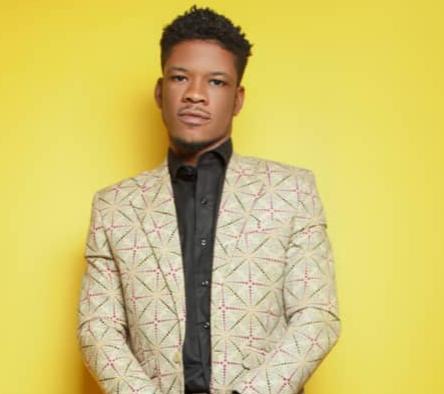 NATIONALITY: NIGERIAEMAIL:boma_388272@2freemail.comPosition Applying: SALES/CUSTOMER SERVICESALES/ CUSTOMER SERVICE PROFESSIONALOver 3 years of hard core experience in the above fields. I am well qualified for this position considering the fact that I have years of experience in the hospitality industry, customer service and sales will go a long way to make me an excellent choice for this position. I have an ability to grow with a job, handle responsibility and build positive relationships with work colleagues at all levels. My employers are always very satisfied with my work rate, and I am confident that I can bring the same level of high performance to your company. Beyond that which is already mentioned in my attached resume, I am someone who knows how to set goals and achieve them, and have a proven track record of being able to conceive, develop & execute strategies. I feel certain that my strong skills will be of immediate value to your company. I very much hope that you will look favorably upon my application by recognizing my enthusiasm, talents in the field and my future potential. I would dearly like to further discuss the scope of this position, with you in person, and would welcome the chance of a meetingCORE COMPETENCIESSelling Skills / Customer Engagement / Internal & External Relationship Management / Customer Service / Administration Capabilities / Time Management / Multi Tasking capability / MS-Office/Student IATA foundation.KEY RESULT AREASSelling Skills – I can almost sell anything with or without technical knowledge. My adaptation in any product is very powerful.Customer Engagement – Relationship Management – I am known to maintain a long term relation with my external customers & to delight them, internal relationship management within any company is extremely important. I excel in this to excellent limits.Customer Service – I have always maintained high standards of service levels to all my customers since I thoroughly believe in a long term relationship professionallyAdministration/Time Management – Managing a team of employees makes me proficient on my time management thereby setting an example within the organization & relevant teamsMulti Tasking – Given a high pressure job, I can very easily handle more than one task at a time without any display of frustration to my seniors.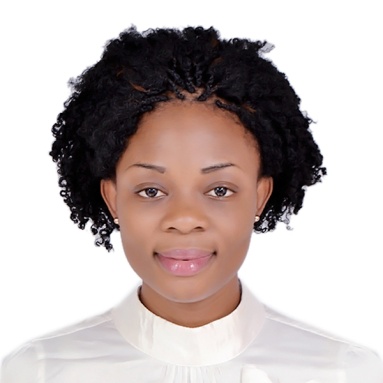 PROFESSIONALEXPERIENCEASOKORO DISTRICT HOSPITALADDRESS: ASOKORO ABUJA, NIGERIADESIGNATION: ECG TECHNICIAN/ PATIENT SATISFACTION DURATION: May 2017- April 2018Exhibited proficiency in several test procedures carried out on patients Correctly completed weekly and daily reports, and kept accurate databases of results on paper and computer.Trained over nine (9) interns posted to the unitEnsured Patient Safety and Confidentiality, and followed highly organised procedural principles.Encouraged co-operative management strategies in the unitManaged overall ECG procedures and functions and took vital signs for further consultation SHERATON HOTELADDRESS : LADI KWALI ST, WUSE 021189 NIGERIADESIGNATION : GUEST RELATIONSDURATION : Nov 2016 – May 2017Ensure all Standard Operating Procedure and Local Standard Operating Procedures are adhered to and carried out Knowing all duties and responsibilities of daily front desk operation; support front desk associate efficiently whenever required. (Including the Business Centre.)Being professional with daily operation and offer manning support to other related section or department when required. Ensure all VIP welcome packets are properly prepared according to the hotel's standard and VIP rooms are assigned and checked prior to the VIP's arrival per personalized request. Issue the amenity forms to Room Service and ensure the amenities were delivered to room together with GM welcome card prior to the VIP's arrival. Ensure all working public areas are cleaned and tidy at any time. (Includes both lobby level.) Ensure hotel's properties, department's equipment are handled with care by all associates and used according to proper procedures at all times. Group airport pick up and coordinate with group organizer, provide on bus check in service. Daily in house guests' birthday and other amenities arrangement. Daily lobby visibility and communicate with guest, collect feedback and create relationships. Maximize program enrolment upon any contact with guest.Coordinate with both internal and external customers. Build relationship with other departments and improve harmony working atmosphere. Handle overbooked situations and offer relocation escorting service.SPLASHADDRESS: PORTHARCOURT SHOPPING MALL, NIGERIADESIGNATION: SALES EXECUTIVEDURATION : March 2016 – Oct. 2016Organize sales visits Demonstrating and presenting products Establishing new business Maintaining accurate record Attending trade exhibition, conferences and meetings Review sales performance Negotiate contracts and packages Aim to achieve monthly or annual targets.SELECT ACCOMPLISHMENTEmployee of the monthCross training telephone operatorComputer Skills Office Software Microsoft Windows, Microsoft Word, Microsoft Excel, Microsoft PowerPoint, Explorer & Microsoft Internet proficient, Type writing. Other Activities Dancing, Traveling, Reading, Sport.EDUCATION:Madona University , Elele Rivers State Nigeria (B.Sc.Human Physiology) 2012 – 2016Diploma in Hotel Management MevedModel International High School, Port HarcoutHigh School Certificate 2001-2007West African Senior School Certificate PROFESSIONALCERTIFICATIONSkills Edge Consulting Limited, Abuja:Project Management Professional                                                             2017Customer Related Service Management                                                   2017Health, Safety and Environment (HSE1,2)                                               2017Human Resource Management                                                                 2017